	INDIAN SCHOOL AL WADI AL KABIR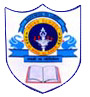 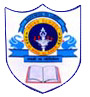 DEPARTMENT OF SOCIAL SCIENCEHOLIDAY ASSIGNMENTGEOGRAPHY PROJECT WORK (Disaster Management)CLASS IX (2018-2019)(Subject enrichment activity)Date of Submission: 7-08-2018A. A. Identify the different hazards that an area is prone to and list them into three broad headings i.e. natural, socio natural and human induced.Types of Disasters.Various components/phases of Disaster Management?ResponsivenessRehabilitation MitigationPreparedness   Mitigation Strategies during floods and cyclones.(Note: the above topics are based on the disaster management text book. Refer to page number-3,5,7,8,9,17,18,21,22.)Identify the different hazards that an area is prone to and list them into three broad headings i.e. natural, socio natural and human induced.Types of Disasters.Various components/phases of Disaster Management?ResponsivenessRehabilitation MitigationPreparedness   Mitigation Strategies during floods and cyclones.(Note: the above topics are based on the disaster management text book. Refer to page number-3,5,7,8,9,17,18,21,22.)B.B.Choose any one topic on Disaster Management (CASE STUDY)Choose any one topic on Disaster Management (CASE STUDY)a)a)EarthquakesEarthquakesb)b)LandslidesLandslidesc)c)CyclonesCyclonesd)d)DroughtsDroughtsNote: (Case study should not exceed 3 pages.)Note: (Case study should not exceed 3 pages.)DISCUSS THE SELECTED TOPIC UNDER THE FOLLOWING HEADINGS: Typical effectMain mitigation strategies DISCUSS THE SELECTED TOPIC UNDER THE FOLLOWING HEADINGS: Typical effectMain mitigation strategies PREPARATION AND SUBMISSION OF PROJECT REPORTThe projects report will be handwritten and credit will be awarded to original drawings, illustrations and creative use of materials.All the photographs and sketches should be labelled and acknowledged.PREPARATION AND SUBMISSION OF PROJECT REPORTThe projects report will be handwritten and credit will be awarded to original drawings, illustrations and creative use of materials.All the photographs and sketches should be labelled and acknowledged.THE PROJECT REPORT WILL BE DEVELOPED AND PRESENTED IN THIS ORDER.Cover page showing project title, student information, school and yearAcknowledgements (acknowledging the institution, offices and libraries visited and persons who have helped)List of contents with page numbers.Subject Matter (Related to section A and B). Bibliography should have the title, pages referred, year and if a website, the name of the website.THE PROJECT REPORT WILL BE DEVELOPED AND PRESENTED IN THIS ORDER.Cover page showing project title, student information, school and yearAcknowledgements (acknowledging the institution, offices and libraries visited and persons who have helped)List of contents with page numbers.Subject Matter (Related to section A and B). Bibliography should have the title, pages referred, year and if a website, the name of the website.